・事前収録した講座（講座1～9：概ね90分、講座10：概ね40分）を期間限定でYouTubeに公開します。・聴講にはURLが必要ですので、事前にお申し込みください。・聴講には、WEB環境の整ったPC・スマートフォン・タブレット等の端末が必要です。・お申し込みいただいた方に送付する聴講用URLの転載等は禁止とさせていただきます。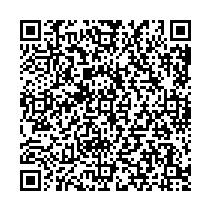 申込みフォーム 又は 電子メールでお申し込みください。①申込みフォーム右の二次元バーコードからアクセスできます。②電子メール　　　jinken@pref.shizuoka.lg.jp　へ下表の内容を記載の上、送信してください。　＊＊＊お申し込みいただいた方には、全講座の聴講ＵＲＬを送付します＊＊＊今年度から、「静岡県人権教育指導者研修会」（静岡県教育委員会主催）を統合した形での開催となりました。教職員の方で、全国教員研修プラットフォーム「Ｐｌａｎｔ」のアカウントをお持ちの方は、「Ｐｌａｎｔ」からお申込いただくと、研修履歴として登録されます。申請方法が御不明な方は、県教育委員会教育政策課（054-221-3133）へお問い合わせください。①機関・団体名②氏名（1台のパソコン等で複数人御覧になる場合は代表者名）③フリガナ（上記に記載いただいた方）④聴講人数（1台のパソコン等で御覧になる人数）⑤電話番号（日中連絡がとれるもの）⑥メールアドレス⑦今後、人権啓発センターが開催するイベント情報のメール配信を希望しますか？（既にメール配信されている方は記入不要です。）希望する希望しない